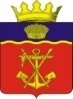 АДМИНИСТРАЦИЯКАЛАЧЕВСКОГО  МУНИЦИПАЛЬНОГО РАЙОНАВОЛГОГРАДСКОЙ ОБЛАСТИП О С Т А Н О В Л Е Н И ЕОт 01.03.2019 г.      № 209О внесении изменений в постановление администрации Калачевского муниципального района от 29.04.2011 г. №621 «О создании попечительского совета Калачевского муниципального района Волгоградской области» В  связи с кадровыми изменениями,п о с т а н о в л я ю :Внести следующие изменения в постановление администрации Калачевского муниципального района от 29.04.2011 г. №621 «О создании попечительского совета Калачевского муниципального района Волгоградской области»(далее – Постановление):Приложение 1 к Постановлению изложить в новой редакции согласно приложению к настоящему постановлению.Настоящее постановление подлежит официальному опубликованию.Контроль исполнения постановления возложить на заместителя Главы Калачевского муниципального района С.Г. Подсеваткина..Глава Калачевского муниципального района                                             П.Н.ХаритоненкоПриложение                                                     к постановлению администрации Калачевского муниципального района                                                    от 01.03.2019№ 209Состав попечительского советаКалачевского муниципального района	Председатель попечительского совета – Подсеваткин Сергей Геннадьевич, заместитель Главы Калачевского муниципального района Волгоградской области.	Члены попечительского совета:Братухин Александр Викторович – Председатель Калачевской районной Думы.Борисова Ольга Ивановна – председатель комитета по образованию администрации Калачевского муниципального района.Попов Виталий Владимирович – начальник правового отдела администрации Калачевского муниципального района.Горина Елена Сергеевна – начальник отдела опеки и попечительства администрации Калачевского муниципального района.Кондратьев Владимир Геннадьевич – директор ГКУ ЦСЗН по Калачевскому району (по согласованию).Горбунова Ольга Львовна – психиатр ГБУЗ «Калачевская ЦРБ» (по согласованию).